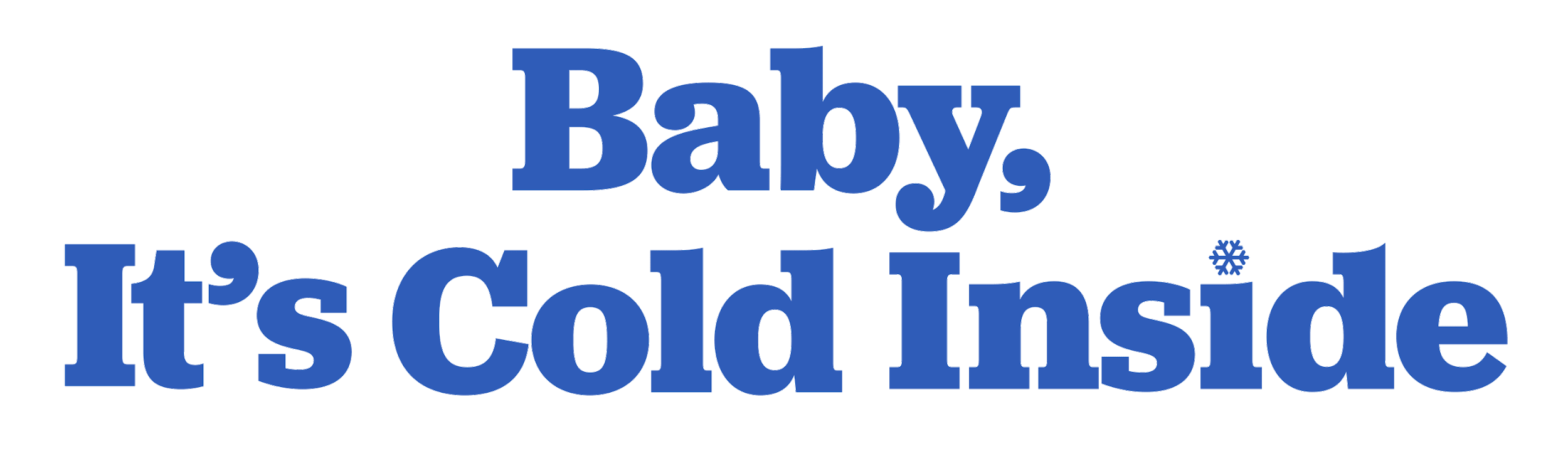 Johnson Production GroupPress KitOne-LinerA young travel agent is sent to an Ice Hotel to do research for a new winter escape concept but finds love on her journey.SynopsisWhen Hanna’s boss at the travel call center sends her to visit the Ice Hotel, she will have to miss the family holiday cruise but she will be able to explore her Nordic roots as well as take along her best friend, Phoebe who is sad about a breakup.At the hotel, Hanna is dazzled with the icy wonder of the lobby as she checks in at the same time as a Mr. Robert Green. Later, meeting Ben, the designer of the hotel and the Manager, Brigitte, Ben explains that the astute Brigitte recognized that “Mr. Green” is in fact hotel reviewer “Louis Caron”. Ben hopes Louis’ stay goes well and they get a glowing review.Hanna and Phoebe enjoy all of the treats the Ice Hotel has to offer from the outdoor spa and cross country skiing to snowshoeing and skating by moonlight. They visit a lovely man who makes everything from hand blown glass ornaments to bowls, all of which are hand painted by his wife. Hanna has the idea of having them create a replica of the hotel out of glass for each guest to take home to remind them of their trip.When Phoebe’s ex, Shawn, turns up at the hotel, Hanna starts spending more time with Ben. He takes her with an Inuit friend to watch the natural show of the Northern Lights and they work together to resolve a hotel dining emergency by baking a traditional Nordic dessert from her grandmother’s recipe. Hanna and Ben each hold their breath as Louis takes a bite…and is clearly impressed!To show his appreciation Ben takes Hanna to the ice bar and serves a celebratory drink in a mug made of ice upon which he deftly etches a snowflake! They do not see Brigitte watching them. She is clearly jealous of the moment Ben and Hanna share as she turns on her heels and walks away.Ben gives Hanna a lesson on how to create art out of ice. As he guides and teaches her, Hanna feels herself falling in love with this man. Later that night, Ben seeks out Hanna who is leaving the next day. He tells her that he would love it if she would consider working with him “together, on my next adventure.” He holds her gaze and the offer is loaded. Hanna catches her breathe. She tells him that yes, she would love that. Neither realize Brigitte has overheard. Hanna is glowing from Ben’s offer but a visit from Brigitte lets Hanna’s doubts and insecurities sweep over her.The next day as they’re leaving, Hanna tells Ben that she has decided to pursue other ventures. He is crushed but just before Hanna leaves he gifts her the glass house.Back home, Hanna reads over the glowing review from Louis who mentions her as “a gifted snow shoeing guide with a warm smile who would be better served helping to run a hotel, not just booking them”. This gives Hanna even more confidence as she holds up the glass ice hotel to the light...Ben is stunned to see Hanna in the hotel lobby. She explains that she’d like to take him up on his offer, if it still stands. Hanna and Ben share a long-awaited kiss as a firework show lights up the sky.ProducersExecutive ProducersTIMOTHY O. JOHNSONANDREW C. ERINCo-Executive ProducerJOSEPH WILKAProducerHAYDEN BAPTISTEKey CastKey Cast BiographiesJOCELYN HUDONJocelyn Hudon was born and raised in Toronto, Canada. Originally a ballerina, she trained and performed at the National Ballet School of Canada since the age of eleven. After completing a degree in communications and a post graduate degree in PR, she began her acting career. She is known for her roles in Guillermo Del Toro's "The Strain", Adam Sandlers "Pixels" and her leading role in "When Hope Calls".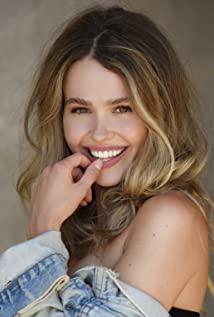 STEVE LUND Steve is an actor born in Halifax, Nova Scotia, Canada. He attended the Vancouver Film School acting program, before moving to Toronto where he was cast in TV shows like Blue Mountain State (2010), Hemlock Grove (2013) and Haven (2010). He is known for his role as Nick Sorrentino in the TV series "Bitten" (2014).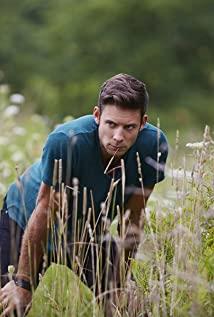 KATHRYN KOHUTKathryn Kohut is a confident, driven and ambitious woman from Wetaskiwin, Alberta. Entering the construction industry at an early age, her ambition and work ethic brought her to the top quickly, earning her awards for her efforts within her company. While her work in construction was fulfilling and challenging she always had a desire deep down to try her hand in the film industry – with her interest focused on acting. Deciding she needed to explore and follow her true passion wholeheartedly, she made the move to none other than New York City, to study at the prestigious Lee Strasberg Theatre and Film Institute. After completion of her term in NYC she made the move to Toronto where she currently resides as a working Actor. Hallmark fans are bound to remember her from Christmas Scavenger Hunt this past season, and they may have seen her in her Lifetime feature debut, Mistletoe & Menorahs.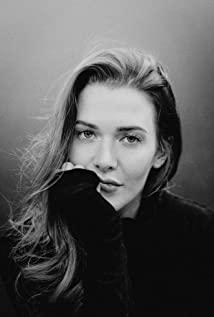 MELINDA MICHAELMelinda's resolute passion for acting (film and television, voice over, and motion-capture) has been her driving force to live a life that inspires, heals, challenges our thoughts and positively impacts others. Her journey has brought her to live in the hubs of Toronto, Vancouver, and Los Angeles. She began performing on stage since the age of three in dance and music recitals. Melinda fell in love with theatre as a child and knew that acting was what she was meant to do. She became a member of Original Kids Theatre Company and landed her first role with them as Alice in "Alice in Wonderland." Melinda subsequently acted in every show put on by her elementary school, high schools, and university, which consists of her lead roles as Olivia in "Twelfth Night", and Ortensia in "The Mistress of the Inn", and ensemble in the musicals "Chicago", "Once On This Island", and "The Wiz". She worked with the Young Americans during their world tour, received her Grade 8 level examination in piano from Conservatory Canada, and twice attended The Shakespeare School's summer programmes in Stratford, Ontario. She competed internationally with the Amabile Choirs of Canada, recording various CD's and, with them, embarked on some of her most pivotal life experiences, including singing for Queen Elizabeth II, and winning Gold at the Choir Olympics in Bremen, Germany.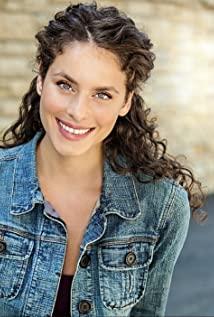 Melinda has trained extensively in her craft with renowned coaches at premiere acting schools in Toronto, Los Angeles, and in New York at the New York Conservatory for Dramatic Arts. Melinda is an avid seeker for life-long learning. Her undergraduate degree was in English, History and Psychology at the University of Toronto. She has also lived abroad in Italy several times to learn Italian, as well as study Fashion and Footwear Design in Florence. Outside of her acting career, Melinda studies Spirituality and Energy Healing (Certified Reiki Practitioner), is a mental health advocate with a focus on holistic nutrition, body movement and yoga, and continually travels the world to learn about the languages, history and cultures of people around the globe. Melinda enjoys challenging herself through dedicated physical training in Martial Arts, and is proud to have done her own stunt work on set. A representative of many ethnicities from around the world, Melinda is notably versatile.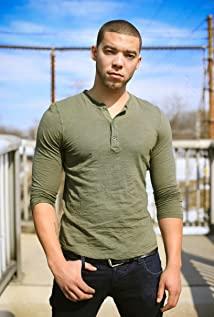 ISH MORRISIsh Morris is a successful actor and musician. After graduation, he launched an acting career where he started appearing in commercials, films, and TV shows. He starred in the television series "Soul" alongside Keshia Chante. He also landed a recurring role in The Family Channel's series "Baxter" and had a role in Saw 3D, the last film of the Saw horror franchise. Ish is also known for Suits (2011), Supernatural (2005) and Killjoys (2015)RANDY THOMASRandy's most recent credits include co-starring as Tim in the television feature "My Evil Soccer Mom" directed by Michelle Ouellet as well as a role in Roland Emmerich's "Moonfall" and a supporting lead in Christmas on Wheels all to see a release in 2021.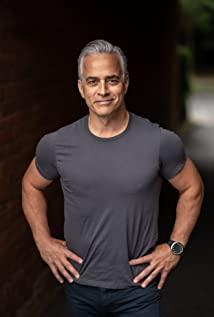 Randy also guest stars in "The Matchmaker Mysteries ~ A Killer Engagement" starring Danica McKellar. Other recent significant roles include: "The Wedding Planners", "Christmas in Paris", "Utopia Falls" and Jean-Jacques Annaud's "The Truth about the Harry Quebert Affair".Another notable performance was in the Netflix series "21 Thunder" as Coach Mike Shields. Randy has a very athletic history and loved this role because he was a semi-pro soccer player during his youth.Hockey was also a sport Randy loved and played competitively. He got to realize a childhood dream by reprising the role of Toe Blake on the feature box office hit "The Rocket" which was based on the historical events of Randy's favorite team the Montreal Canadians. Randy hails from the small Canadian province of New Brunswick. He currently resides in Toronto.Production CreditsFull CastCasting RON LEACH, c.d.cComposer RUSS HOWARD IIICostume Designer SARAH A. CARROLLEditorsRICK MARTIN
BRIAN NOONProduction Designer GREGORY PHILIP WILSONDirector of Photography MICHAEL TIENWritten by BARBARA KYMLICKADirected by MJ GRABIAKFull CrewProducer BiographiesTIM JOHNSON – Executive ProducerTim Johnson is among the most active and reliable producers in the business thanks to top rate productions and global distribution appeal. Johnson is also responsible for producing the international hit series, DR. QUINN, MEDICINE WOMAN for CBS for over 5 seasons. During his 100-episode tenure, he also developed and produced the original docu-drama COLD CASE for CBS network, which was the very first program to integrate television with the Internet.Johnson has produced over 150 movies, 15 globally released series for every major US network - including ABC, Disney, CBS, NBC, Netfly, FOX and Sony.JOHNSON PRODUCTION GROUP The Johnson Production Group contracts globally to produce television content for international networks, studios and distributors. Based in Los Angeles and Vancouver, British Columbia, the company manages production, facilitates development and financing, procures distribution and guarantees quality and timely execution of its programs. While costs have gone up, so has the demand for quality. No longer is good enough, good enough. Johnson Production Group serves that segment when a show needs to be "A" quality, but produced efficiently enough to meet a locked budget. JPG specializes in value, protection of creative elements, and delivery of a quality finished product.JOSEPH WILKA – Co-Executive Producer
Joseph Wilka is the Head of Production for Johnson Production Group. Los Angeles-based, Joseph had already produced and directed several feature films before serving as the senior marketing executive for Gravitas Ventures. While at Gravitas, Wilka helped pioneer new distribution models for independent films including day-and-date theatrical releases. It was also at Gravitas where Joseph first worked with Johnson Production Group to facilitate the release of their films to the worldwide Video On Demand audience. After serving as the Director of Distribution and Production for Viva Pictures, where he produced English-language versions of foreign animated titles for DirecTV, Wilka officially joined Johnson Production Group. As Head of Production, he oversees the development, production, and distribution of films from multiple production units for release on broadcast and streaming platforms.ANDREW C. ERIN – Executive Producer
Andrew Erin is a Canadian Writer/Director making a big splash in the US, and has produced, written and directed numerous commercially successful films. His directorial debut, SAM’S LAKE, was an official selection at the Tribeca Film Festival and did an excellent theatrical run in select theaters around the country; distributed by Lionsgate Films.  Andrew also wrote the script for the film. Andrew’s directorial credits include, SIMPLE THINGS, produced for Screen Media Ventures and Universal Studios.  Besides winning The Bob Clark Award for Best Director at the California Independent Film Festival, the film was commercially received. Andrew has worked continuously as a writer/director, building a strong library of films in the Thriller/Horror genres with: Embrace of The Vampire, The Clinic, Final Sale, Confined and Toxic Skies. HAYDEN BAPTISTE – Producer
Hayden Baptiste is a Producer and Development Executive with The Mob Entertainment, an LA Based production company with a Canadian office in Ontario. After spending nearly 15 years working as an Associate Producer for The Johnson Production Group and working as an Independent Producer in Toronto and Vancouver, Hayden has evolved into a well rounded producer who understands all aspects of production from development to delivery. Hayden has produced films for various networks including CBC, Bravo, The Hallmark Network, UP TV and Lifetime Network. His films have been selected for film festivals around the world including the Montreal World Film Festival, Atlantic Film Festival, Screamfest, Catalina Film Festival, National Screen Institute and Chicago International. In addition to his extensive production experience, Hayden is a screenwriter and composer. Hayden has studied at the Canadian Screen Training Centre, and completed the summer intensive screenwriting program at UBC.M.J. GRABIAK - DirectorM.J. is veteran Television Director/Writer, with 40 credits in episodic television in a wide range of genres, having directed repeatedly for the top producers in the USA; Joss Whedon, J.J. Abrams, and John Wells. She was hired by Ryan Murphy to be one of the first female directors on American Horror Story. Her TV Movies, both Thrillers and Romantic Comedies, have been highly rated on Lifetime and Hallmark Channels.In addition to averaging at least 3 TV movies per year, in 2018, she directed V Wars for Netflix. A versatile director, as strong with obtaining great performances, as she is technically with camera, she is very adept with the design of action and CGI sequences.M.J. had thousands of hours of film production experience, before she made the move into Television Directing on the long running series ER in 2001. She has worked successfully with acclaimed actors such as; Lady Gaga, Cuba Gooding Jr., Emma Stone, Kathy Bates, Sarah Paulson, George Clooney, Sally Fields, and is known for elevating performances of young and lesser experienced actors.A talented global filmmaker, with cameras and drone in hand, she has explored some of the most remote places on earth. Her journeys provide her with rich and fascinating life experiences, which resonate profoundly in her work. In 2017, she undertook an expedition through the jungles and mountains of Papua New Guinea and the Solomon Islands, where she photographed tribal peoples, wildlife, and explored many WWII sites such as Guadalcanal. In 2018 she continued in the Lower Solomon Islands and the countries of Vanautu and New Caledonia, where she interviewed indigenous peoples on small islands, who have never encountered outsiders.Past adventures include; filming Victoria Falls from every angle, (including White Water Rafting down the Zambezi River), covering Normandy during the 70th Anniversary of D Day, and Road Trips spanning from Europe, Central Asia, to Japan. Her poetical documentary "The Silk Road in Central Asia", (as a one person crew in Uzbekistan & Turkmenistan) is a one of her best writing examples.Raised in a small town near Pittsburgh, Pennsylvania, she attended Carnegie Mellon University for theater, and graduated from UCLA with a B.A. Major in Motion Picture/Television, and a Minor in Art History. Her experiences include working in NYC Off Broadway Theater, and as a Story Analyst for Independent Feature companies. For a decade, she was one of Hollywood’s top Script Supervisors on high budget features, filmed everywhere in the USA, and as far away as Malaysia.M.J.'s inspiration comes from the study of theater and film history, art, architecture, ancient civilizations, current cultural anthropology, and classic literature.Billing BlockJohnson Production Group Presents “BABY IT’S COLD INSIDE”
starring JOCELYN HUDON  STEVE LUND  KATHRYN KOHUT  MELINDA MICHAEL  
ISH MORRIS  RANDY THOMAS  Casting RON LEACH, c.d.c  Composer RUSS HOWARD III Costume Designer SARAH A. CARROLL  Editors  RICK MARTIN  BRIAN NOON  Production Designer   GREGORY PHILIP WILSON  Director of Photography MICHAEL TIEN  
Co-Executive Producer JOSEPH WILKA  Executive Producers TIMOTHY O. JOHNSON   ANDREW C. ERIN  Produced by HAYDEN BAPTISTE  
Written by BARBARA KYMLICKA  Directed by MJ GRABIAK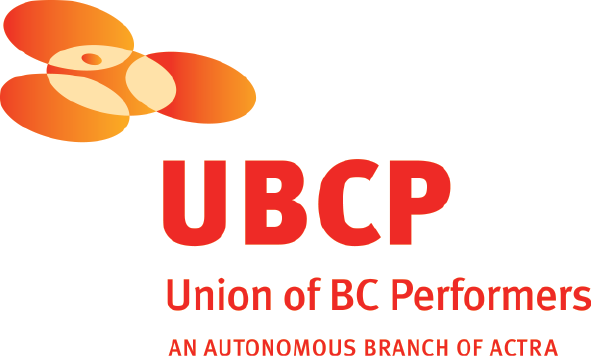 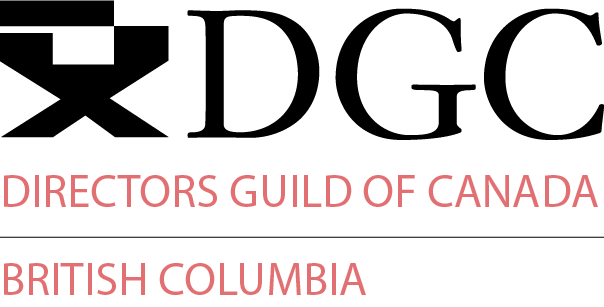 With the participation of the Province of British Columbia 
Film Incentive BCThe Canadian Film or Video Production Tax Credit
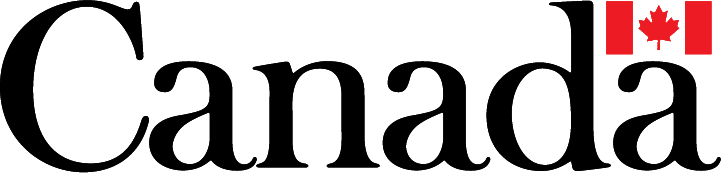 © MMXX Johnson Production Group Inc.  All Rights Reserved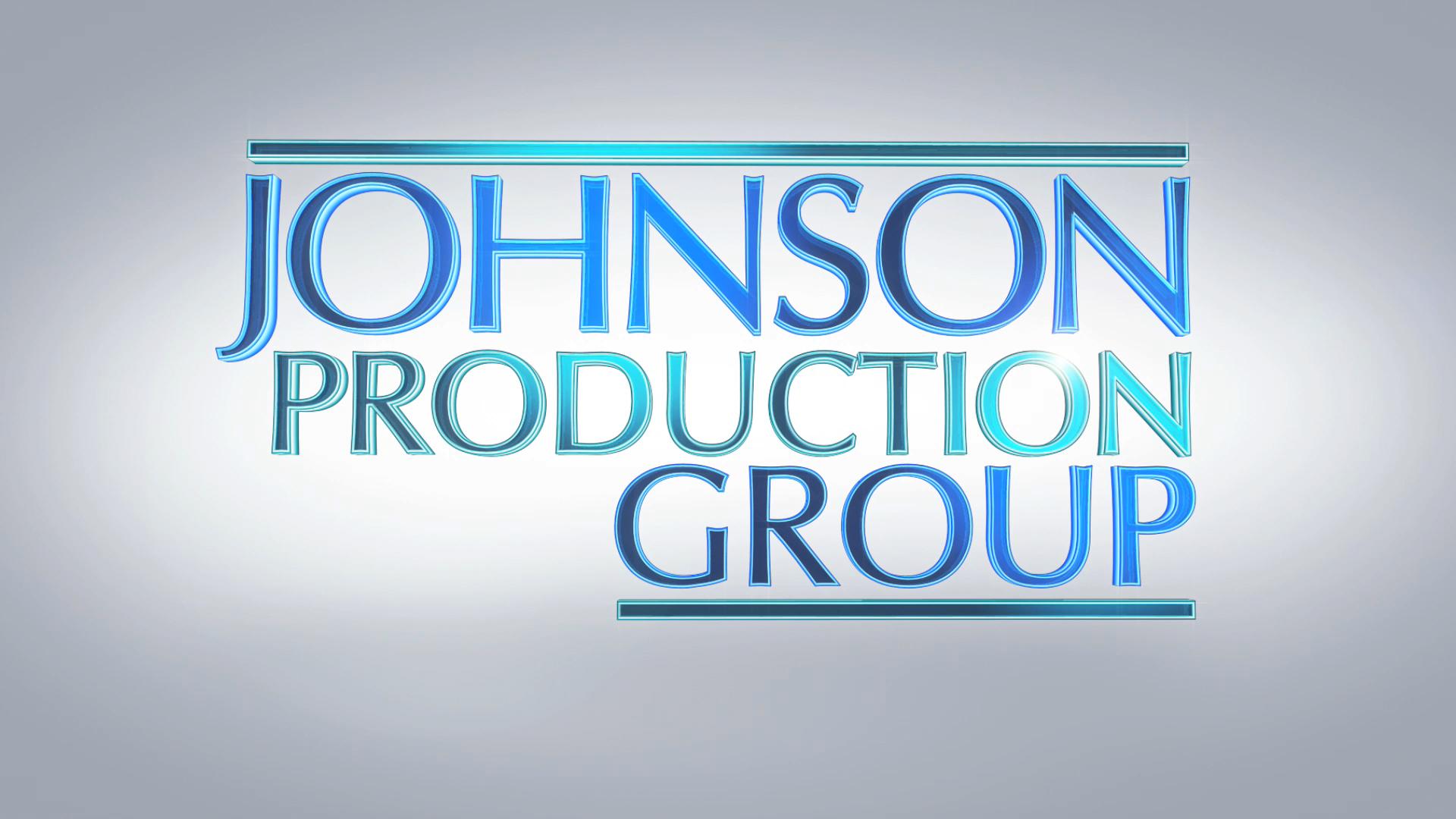 Meta DataLONG (max 3000 characters) synopsisWhen Hanna’s boss at the travel call center sends her to visit the Ice Hotel, she will have to miss the family holiday cruise but she will be able to explore her Nordic roots as well as take along her best friend, Phoebe who is sad about a breakup.At the hotel, Hanna is dazzled with the icy wonder of the lobby as she checks in at the same time as a Mr. Robert Green. Later, meeting Ben, the designer of the hotel and the Manager, Brigitte, Ben explains that the astute Brigitte recognized that “Mr. Green” is in fact hotel reviewer “Louis Caron”. Ben hopes Louis’ stay goes well and they get a glowing review.Hanna and Phoebe enjoy all of the treats the Ice Hotel has to offer from the outdoor spa and cross country skiing to snowshoeing and skating by moonlight. They visit a lovely man who makes everything from hand blown glass ornaments to bowls, all of which are hand painted by his wife. Hanna has the idea of having them create a replica of the hotel out of glass for each guest to take home to remind them of their trip.When Phoebe’s ex, Shawn, turns up at the hotel, Hanna starts spending more time with Ben. He takes her with an Inuit friend to watch the natural show of the Northern Lights and they work together to resolve a hotel dining emergency by baking a traditional Nordic dessert from her grandmother’s recipe. Hanna and Ben each hold their breath as Louis takes a bite…and is clearly impressed!To show his appreciation Ben takes Hanna to the ice bar and serves a celebratory drink in a mug made of ice upon which he deftly etches a snowflake! They do not see Brigitte watching them. She is clearly jealous of the moment Ben and Hanna share as she turns on her heels and walks away.Ben gives Hanna a lesson on how to create art out of ice. As he guides and teaches her, Hanna feels herself falling in love with this man. Later that night, Ben seeks out Hanna who is leaving the next day. He tells her that he would love it if she would consider working with him “together, on my next adventure.” He holds her gaze and the offer is loaded. Hanna catches her breathe. She tells him that yes, she would love that. Neither realize Brigitte has overheard. Hanna is glowing from Ben’s offer but a visit from Brigitte lets Hanna’s doubts and insecurities sweep over her.The next day as they’re leaving, Hanna tells Ben that she has decided to pursue other ventures. He is crushed but just before Hanna leaves he gifts her the glass house.Back home, Hanna reads over the glowing review from Louis who mentions her as “a gifted snow shoeing guide with a warm smile who would be better served helping to run a hotel, not just booking them”. This gives Hanna even more confidence as she holds up the glass ice hotel to the light ...Ben is stunned to see Hanna in the hotel lobby. She explains that she’d like to take him up on his offer, if it still stands. Hanna and Ben share a long-awaited kiss as a firework show lights up the sky. (2942)MEDIUM (max 500) synopsisHannah Fisher, an ambitious young travel consultant is sent on assignment to explore the magnificent Ice Hotel as a winter travel destination.  While there she is swept away by the magic of the Ice Hotel, the people and landscapes. In the end she finds more than a travel destination Hannah finds true love. 
(308)SHORT (max 100 characters) synopsisA travel consultant goes to an Ice Hotel to research a winter concept but finds love on her journey.
 (100)5 KEY WORDSromance, holiday, consultant, ice hotelCHARACTERHannahBenPhoebeBridgetteLouis ShawnACTORJOCELYN HUDONSTEVE LUNDKATHRYN KOHUTMELINDA MICHAELISH MORRISRANDY THOMASActorsJOCELYN HUDONSTEVE LUNDKATHRYN KOHUTRANDY THOMASMELINDA MICHAELISH MORRISPAUL CONSTABLESUSAN HAMANNKATE MACLELLANJENNIFER AUSTINCRAIG LAUZONRoleHannahBenPhoebeLouis BridgetteShawnPhilipAliceErinNoraJoeFirst Assistant Director JOHNNY ROSSSecond Assistant Director BEN HRKACHSecond Second Assistant Director BORYS SHAPOVALOVThird Assistant DirectorERIN ELDERSHAWExtras CastingAMTIANGIE SAKLA-SEYMOURLine ProducerHAYDEN BAPTISTEProduction Coordinator JACKIE MASSAROffice CoordinatorEMMA-PERNILLE SOLFJELL-HUARDProduction AccountantNICOLE VIENSAssistant Production AccountantLOGAN A. WAGNERProduction Designer GREGORY PHILIP WILSONArt DirectorNATHALIE GREGOIRESet DressersTOMAS CHOVANECJODY HAUCKEProperty Master CHRISTINA ZEIGLERCostume Designer SARAH A. CARROLLAssistant Costume DesignerAMANDA COLLIEAssistant WardrobeELLA JAMES-BESWICKWardrobe DailySAGINE CAVEDirector of Photography MICHAEL TIENCamera Operator CAELAN BENNFirst Assistant Camera CHRISTOPHER BERTINATHAN "JONNA" BOULAINESecond Assistant Camera JOSEF GERHARDSJACOB CONLEYCamera Trainees NICOLE ARRAGEMATT CROSSEDMTJEFF BRAYDrone OperatorMARTIN DESCHAMBAULTStills Photographer PETR MAURBEN WELLANDGaffer STEVEN F. S. BRUNIElectric NICHOLAS HERMIERSwingGIOVANNI MURACAKey GripPAUL DEROSZEWSKI GripYAN SCHNELLGripJAMES COWLINGSound by SONIC LIGHTNING ENTERTAINMENT INC.Production Sound Mixer FRANCESCO FALSETTOBoom Operator ANDREW SUTHERLANDScript SupervisorLORI HAREUTHERLocation Manager DEEDEE BUTTERSLocation Key PABRENDAN MCLOUGHLINLocation SupportBRENDAN BUTTLocation PAsEVE PANAGAPKODANIEL WEBSTERTY MARTINKey Makeup MADISON GAGNONMake-up AssistantANGIE MILLSKey Hair Stylist SAMNANG TEPHair DailyDARCY RYAN LANGILLEHealth & SafetyACTION SET MEDICSPAUL NEEDHAMDON LEWISMELODY CURRIETransport CaptainKEVIN ZEIGLERBasecamp SupervisorGREG LEWISDriversKELSEY MAYEKIM RODGERTransport PAsPERRY MCCONNELLSTEVE MONETTEDAVE ROSEROBERT JAMES STRONACHMove CrewDAN VILLENEUVECORNELIA VILLENEUVESEAN VILLENEUVEERIC VILLENEUVEKEITH STEFFENSENADAM SCHULZCatering BIAGIO'SCraft RAY BARKHOUSECraft AssistantANGELICA SCRIBNOCKScript Clearances byHALL WEBER LLPLegal Services byHALL WEBER LLPInsurance byREEL MEDIA CANADAARTHUR J. GALLAGHER CANADA LTD.Post Production SupervisorALEXANDRA WARINGPost Production Services URBAN POST PRODUCTIONRe-Recording Mixers Re-Recording AssistantDialogue EditorsSound Effects EditorFoley Artist Foley RecordistColorist Online EditorProject ManagerIKE MURPHYPicture Operations ManagerBRUCE REESV.P. of OperationsROBERTA BRATTI